г. Петропавловск-Камчатский				«___» _______ 2017  годаВ целях реализации частей 3 и 10 Порядка оплаты труда адвокатов, оказывающих гражданам бесплатную юридическую помощь в рамках государственной системы бесплатной юридической помощи в Камчатском крае, утвержденного постановлением Правительства Камчатского края              от 25.03.2013 № 107-П «Об установлении размера и порядка оплаты труда адвокатов, оказывающих гражданам бесплатную юридическую помощь в рамках государственной системы бесплатной юридической помощи в Камчатском крае»ПРИКАЗЫВАЮ:1. Утвердить форму Расписки гражданина в получении бесплатной юридической помощи, оказанной адвокатом, согласно приложению 1.2. Утвердить форму Соглашения о взаимодействии между Министерством социального развития и труда Камчатского края и адвокатским образованием по вопросам оказания адвокатами бесплатной юридической помощи, согласно приложению 2.3. Настоящий приказ вступает в силу через 10 дней после дня его официального опубликования.Министр									        И.Э.КойровичПриложение 1к приказу Министерства социальногоразвития и труда Камчатского краяот  ___________ № _____В Министерство социального развития и труда Камчатского края РАСПИСКАгражданина в получении бесплатной юридической помощи, оказанной адвокатомМне, _______________________________________________________,(Ф.И.О. гражданина)паспорт серия ________  № ______________, выдан ____________________,кем ______________________________________________________________проживающему по адресу: __________________________________________в соответствии с частями 2, 3 статьи 20 и статьей 21 Федерального закона          от 21.11.2012 № 324-Ф3 «О бесплатной юридической помощи в Российской Федерации», частями 3.1, 3.2 статьи 5 Закона Камчатского края                                от 05.10.2012 № 131 «Об отдельных вопросах оказания бесплатной юридической помощи в Камчатском крае» оказана бесплатная юридическая помощь  адвокатом _________________________________________________(Ф.И.О. адвоката,__________________________________________________________________наименование адвокатского образования)в соответствии с приведенным ниже объемом:__________________________________________________________________(указывается вид юридической помощи и случай оказания бесплатной  юридической помощи)__________________________________________________________________________________________________________________________________________________________________________________________________________________________________________________________________________________________________________________________________________________________________________________________________________________________________________________________________________________________________________________________________________________________________________________________________________________«____»_____________20__г.                                        ______________________                                                                                                                                                    (подпись)Приложение 2к приказу Министерства социальногоразвития и труда Камчатского краяот  ___________ № _____СОГЛАШЕНИЕ
о взаимодействии между Министерством социального развития и труда Камчатского края и адвокатским образованием по вопросам оказания адвокатами бесплатной юридической помощиг. Петропавловск-Камчатский				«___»_________ 20__ г.Министерство социального развития и труда Камчатского края именуемое в дальнейшем «Министерство», в лице Министра Койрович Инессы Эриковны, действующей на основании Положения о Министерстве, утверждённого постановлением Правительства Камчатского края от 19.12.2008 № 423-П, с одной стороны, и ________________________________                                                             (наименование адвокатского образования, __________________________________________________________________                                             состоящего в Адвокатской палате Камчатского края)именуемое в дальнейшем «Адвокатское образование», в лице _________________________________________  действующего на основании                                       (фамилия, имя, отчество __________________________________________________________________,совместно именуемые «Стороны», руководствуясь постановлением Правительства Камчатского края от 25.03.2013 № 107-П «Об установлении размера и порядка оплаты труда адвокатов, оказывающих гражданам бесплатную юридическую помощь в рамках государственной системы бесплатной юридической помощи в Камчатском крае» заключили настоящее соглашение о нижеследующем1. Предмет соглашения1. Настоящее Соглашение определяет порядок взаимодействия Сторон по вопросам оплаты труда адвоката, оказывающего гражданам бесплатную юридическую помощь2. Деятельность Сторон2.1. Адвокатское образование в рамках данного Соглашения:- направляет сводный отчет об оказании адвокатами гражданам бесплатной юридической помощи;- обеспечивает целевое перечисление денежных средств адвокатам, оказывающим гражданам бесплатную юридическую помощь.2.2. Министерство в рамках данного Соглашения:- осуществляет проверку полноты и обоснованности представленного Адвокатским образованием отчета об оказании адвокатами гражданам бесплатной юридической помощи;- принимает решение об оплате труда адвоката, оказывающего гражданам бесплатную юридическую помощь, либо об отказе в оплате труда адвоката, оказывающего гражданам бесплатную юридическую помощь;- осуществляет перечисление средств краевого бюджета на счет Адвокатского образования предназначенные для оплаты труда адвокатов, оказывающих гражданам бесплатную юридическую помощь в рамках государственной системы бесплатной юридической помощи в Камчатском крае.3. Срок действия Соглашения3.1. Настоящее Соглашение вступает в силу с момента его подписания, заключается сроком на 2 (два) года. 3.2. Настоящее Соглашение может быть прекращено одной из Сторон путем письменного уведомления другой Стороны о намерении прекратить его действие. В этом случае действие настоящего Соглашения прекращается по истечении 30 (тридцати) дней с момента получения такого уведомления.4. Заключительные положения4.1. Все изменения и дополнения к настоящему Соглашению могут и должны совершаться только по взаимному соглашению Сторон в письменном виде. 4.2. Все приложения, дополнения и протоколы к настоящему Соглашению подписываются каждой из сторон и являются неотъемлемой частью Соглашения.4.3. Настоящее соглашение составлено в двух экземплярах, имеющих равную юридическую силу, по экземпляру для каждой из Сторон.5. Реквизиты и подписи Сторон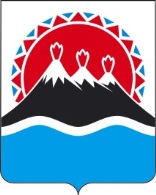 МИНИСТЕРСТВО СОЦИАЛЬНОГО РАЗВИТИЯ  И ТРУДАКАМЧАТСКОГО КРАЯПРИКАЗ № Об утверждении форм Расписки гражданина в получении бесплатной юридической помощи, оказанной адвокатом, и Соглашения о взаимодействии между Министерством социального развития и труда Камчатского края и адвокатским образованием по вопросам оказания адвокатами бесплатной юридической помощиМинистерствоЮридический адрес:Банковские реквизиты:Адвокатское образованиеЮридический адрес:Банковские реквизитыПодпись уполномоченного лицаПодпись уполномоченного лица